Yellow Class NewsletterSpring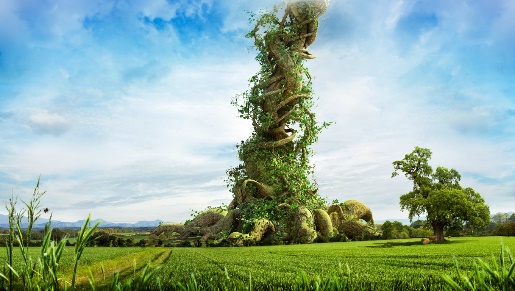 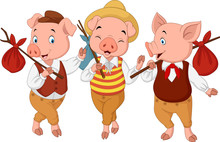 
Welcome back everyone! We hope that you had a restful break and are ready for the spring term.  
Our topic for Spring 1 is ‘Once Upon a Time’. We will be learning about traditional tales and recreating them ourselves through role play and small world experiences!In Spring 2, we will be learning about nature as we explore the topic ‘Ready, Steady Grow’.Our phonics lessons have been a huge success and the children are developing their confidence when reading and writing. Soon, they will be writing their very own stories! This term, we will begin learning about phase 3 phonemes. You can find more information about this on the Little Wandle Letters and Sounds website. https://www.littlewandlelettersandsounds.org.uk/resources/for-parents/ 
We will continue to learn about subistising to 5 in maths. Subitising is our ability to recall the quantity without counting (games that involve dice support this learning well!). We will also be comparing groups of objects (up to 10) and counting to 20 and beyond!The children have shown interest in the fire department this academic year and because of that, the children will be visiting the Wimbledon Fire Station on the 19th of January. They are all very excited!
We will have a second excursion this term, as we visit the Polka Theatre in Spring 2 to see ‘Jack V Giant’. There will be more information to follow in regard to these experiences.Spring Home learning – 
Read 5x per week 
Complete 20 minutes on Numbots
Complete the phonics home learning sheet and stick into your home learning book
Complete an activity from the home learning gridWe look forward to another term of excellent learning!Miss Fursland and the Yellow Class team